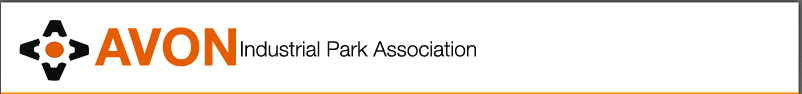 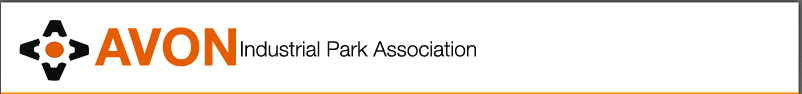 Membership FormThank you for joining AIPA. Membership dues are $75.00 for 2017-2018 membership. Please send your check and completed membership form to: AIPAc/o Datel Communications145 Bodwell StreetAvon, MA 02322Contact: Title: Company Name: Physical Address: Mailing Address, if different: Telephone Number / Fax: Email Address:Website (if you would like it to be listed on our website and social media): Howard Davis – TreasurerAvon Industrial Park Association508-580-2500avonindustrialpark@gmail.com